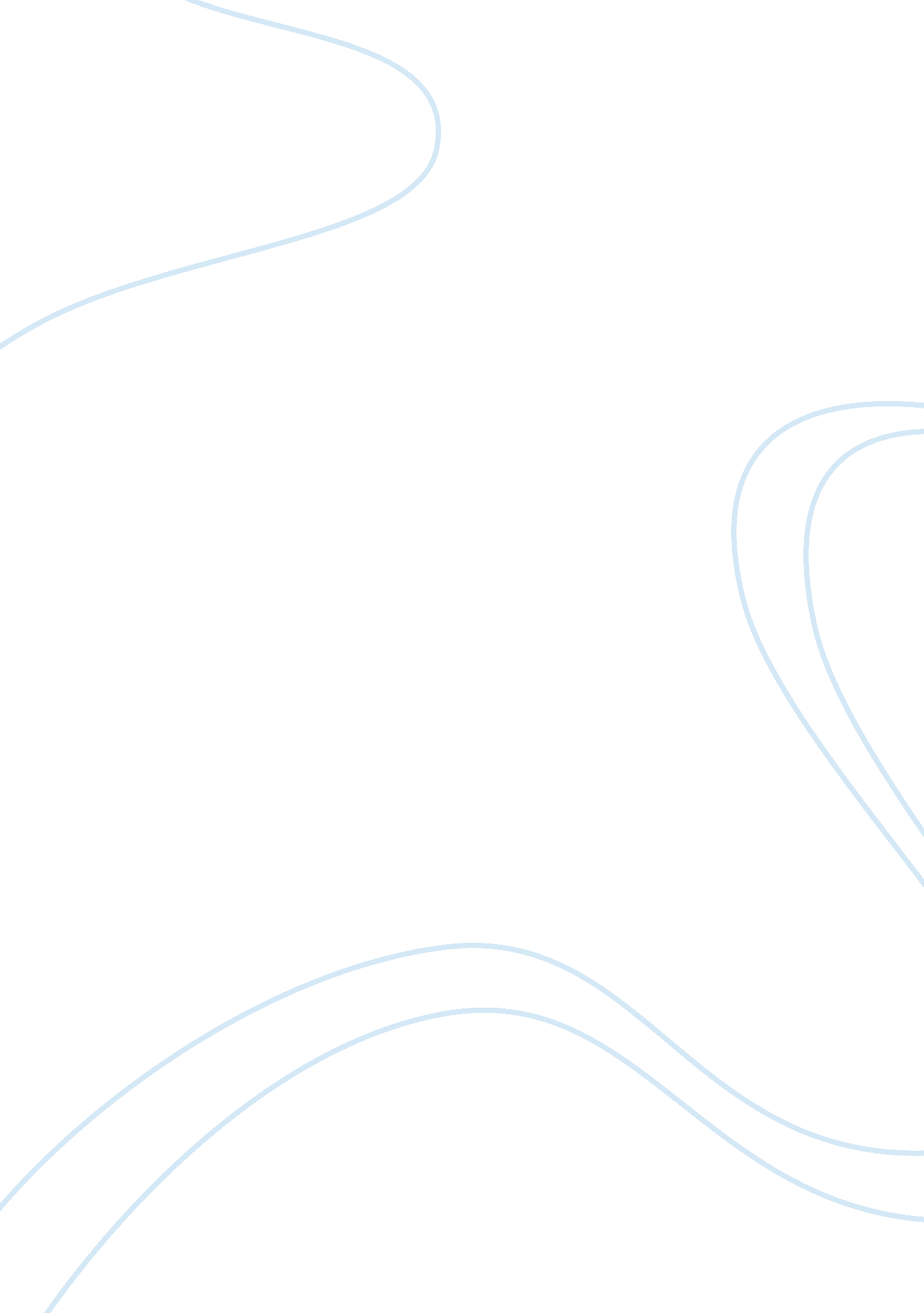 To kill a mockingbird argumentative essayLiterature, American Literature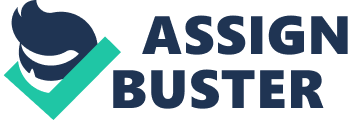 The character “ Atticus Finch” in Harper Lee’s book To Kill a Mocking Bird is a person who is very mature and very wise. In this book he has a “ Philosophyof Life. ” Atticus’s philosophy is taught to his children in several different ways. He also teaches his philosophy to many other people. This philosophy of life is that one should not judge until they are in the other person’s shoes, meaning they should not judge the other person until they know what the person has been through in their life. Atticus’s philosophy is very wise. In Lee’s book, Atticus says “ You never really understand a person until you consider things from his point of view-” He also says “-until you climb into his skin and walk around in it” Atticus has had many years of experience with this philosophy and it turned out to be true with everybody in the story, especially with Boo Radley. When Atticus says that one should not be judged until they are in the other person’s shoes, he says this because he wants to teach other people, especially his children that this is very true and should be used all of the time when dealing with people. Atticus shows that he doesn’t judge people in a many ways, First of all, he doesn’t ever useviolence. In Lee’s story she writes that Atticus is sitting in front of the courthouse reading his newspaper and there are people that have a gun and Atticus doesn’t even flinch. He never fought against them. Atticus also teaches his philosophy to everyone in Page 2 the town and especially his children, Scout and Jem. Atticus teaches his philosophy to his children in many different ways. A very big example of him doing this is the Tom Robinson trial. Atticus was different from other people because he was not racist, like many other people in the town were, and he actually represented Tom and fought for his life. During most trials, he wouldn’t even take his coat off, but in this trial he was trying his hardest because he took his coat off and was even sweating a little bit. All of what Atticus is doing in this trial is going by his philosophy of life. He also teaches his rules of life by the way he treats everybody. He never hates anybody for what they have done in the past, he doesn’t like one person over another, and he isn’t racist. He is definitely going by his philosophy of life all of the time. Atticus not only teaches his philosophy, he also shows it. He always stays positive. An example of this is when Tom Robinson was shot. Atticus was sad, but he was still positive. He also protects hisfamily. Atticus doesn’t like when his children do bad things to someone because he doesn’t want to judge somebody just by taking one look at them. He will be willing to protect his family, but he still does not judge someone if that person is doing something day. Atticus’ philosophy is very wise, very true and very important for a lot of people to know. Atticus uses it, he teaches it to his children and other people, and he stays positive no matter what happens to him. It may just be in a book, but most people in real life should use it. In the end, Atticus’s philosophy of life is that one should not judge until they are in the other person’s shoes, meaning they should not judge the other person until they know what the person has been through in their life. 